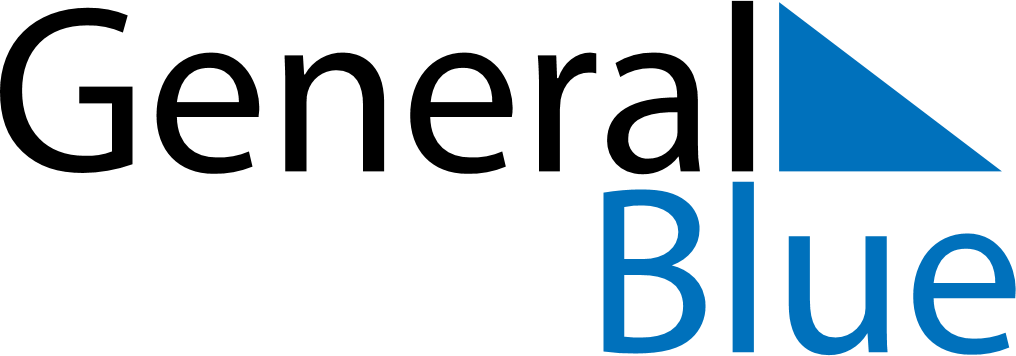 May 2024May 2024May 2024May 2024May 2024May 2024Raahe, North Ostrobothnia, FinlandRaahe, North Ostrobothnia, FinlandRaahe, North Ostrobothnia, FinlandRaahe, North Ostrobothnia, FinlandRaahe, North Ostrobothnia, FinlandRaahe, North Ostrobothnia, FinlandSunday Monday Tuesday Wednesday Thursday Friday Saturday 1 2 3 4 Sunrise: 4:49 AM Sunset: 9:48 PM Daylight: 16 hours and 59 minutes. Sunrise: 4:45 AM Sunset: 9:52 PM Daylight: 17 hours and 6 minutes. Sunrise: 4:42 AM Sunset: 9:55 PM Daylight: 17 hours and 13 minutes. Sunrise: 4:38 AM Sunset: 9:59 PM Daylight: 17 hours and 20 minutes. 5 6 7 8 9 10 11 Sunrise: 4:35 AM Sunset: 10:02 PM Daylight: 17 hours and 27 minutes. Sunrise: 4:31 AM Sunset: 10:05 PM Daylight: 17 hours and 34 minutes. Sunrise: 4:28 AM Sunset: 10:09 PM Daylight: 17 hours and 41 minutes. Sunrise: 4:24 AM Sunset: 10:12 PM Daylight: 17 hours and 48 minutes. Sunrise: 4:20 AM Sunset: 10:16 PM Daylight: 17 hours and 55 minutes. Sunrise: 4:17 AM Sunset: 10:19 PM Daylight: 18 hours and 1 minute. Sunrise: 4:13 AM Sunset: 10:22 PM Daylight: 18 hours and 8 minutes. 12 13 14 15 16 17 18 Sunrise: 4:10 AM Sunset: 10:26 PM Daylight: 18 hours and 15 minutes. Sunrise: 4:07 AM Sunset: 10:29 PM Daylight: 18 hours and 22 minutes. Sunrise: 4:03 AM Sunset: 10:33 PM Daylight: 18 hours and 29 minutes. Sunrise: 4:00 AM Sunset: 10:36 PM Daylight: 18 hours and 36 minutes. Sunrise: 3:56 AM Sunset: 10:40 PM Daylight: 18 hours and 43 minutes. Sunrise: 3:53 AM Sunset: 10:43 PM Daylight: 18 hours and 50 minutes. Sunrise: 3:49 AM Sunset: 10:47 PM Daylight: 18 hours and 57 minutes. 19 20 21 22 23 24 25 Sunrise: 3:46 AM Sunset: 10:50 PM Daylight: 19 hours and 3 minutes. Sunrise: 3:43 AM Sunset: 10:53 PM Daylight: 19 hours and 10 minutes. Sunrise: 3:40 AM Sunset: 10:57 PM Daylight: 19 hours and 17 minutes. Sunrise: 3:36 AM Sunset: 11:00 PM Daylight: 19 hours and 24 minutes. Sunrise: 3:33 AM Sunset: 11:04 PM Daylight: 19 hours and 30 minutes. Sunrise: 3:30 AM Sunset: 11:07 PM Daylight: 19 hours and 37 minutes. Sunrise: 3:27 AM Sunset: 11:10 PM Daylight: 19 hours and 43 minutes. 26 27 28 29 30 31 Sunrise: 3:23 AM Sunset: 11:14 PM Daylight: 19 hours and 50 minutes. Sunrise: 3:20 AM Sunset: 11:17 PM Daylight: 19 hours and 56 minutes. Sunrise: 3:17 AM Sunset: 11:20 PM Daylight: 20 hours and 3 minutes. Sunrise: 3:14 AM Sunset: 11:24 PM Daylight: 20 hours and 9 minutes. Sunrise: 3:11 AM Sunset: 11:27 PM Daylight: 20 hours and 15 minutes. Sunrise: 3:08 AM Sunset: 11:30 PM Daylight: 20 hours and 21 minutes. 